Требования к заявке на пропуск в г.Заречный:Документ должен быть выполнен в программе Microsoft Word.Шрифт в таблице Times New Roman, размер 13.Ориентация страницы – альбомнаяСпортсмены должны быть в таблице в алфавитном порядкеКолонка «Место рождения» должна быть заполнена в точности, как в паспорте.У Детей до 14 лет при отсутствии паспорта в колонке « Паспортные данные» пишутся данные свидетельства о рождении (серия, номер, кем и когда выдан).Колонка «Место жительство» заполняется подробно: регион, район (если необходимо), населенный пункт, улица, дом-квартира и  должно соответствовать паспорту!!! В случае если у вас временная регистрация, необходимо это пометить в скобках. В противном случае будут проблемы с въездом в г.Заречный.У студентов и школьников в колонке «Место работы» пишется полное название образовательного учреждения.Образец заявкиПриложение копий паспорта (свидетельства о рождении).К заявке необходима также копия страницы паспорта с фото и копия страницы с действующей пропиской.1. Это может быть либо скан, либо хорошего качество фото страниц паспорта или свидетельства о рождении детей до 14 лет.2. Файл в формате jpg.3. Допускается фото или скан только оригинала документа. 4. Имена файлов должны быть присвоены по фамилии и имени владельца паспорта или свидетельства (Пример: страница с фото – иванова елена 1.jpg, страница с пропиской - иванова елена 2.jpg, свидетельство о рождении – иванов иван св-во.jpg)5. Файлы копий паспорта (свидетельства) должны быть отдельно от заявки (не в этом же документе Word!!!)Файл заявки и копии страниц паспорта (свидетельства о рождении) отправлятьдо 22 мая:на электронную почту yurii-chernousov@mail.ruв контакте http://vk.com/chernous0vОбразцы копий документов.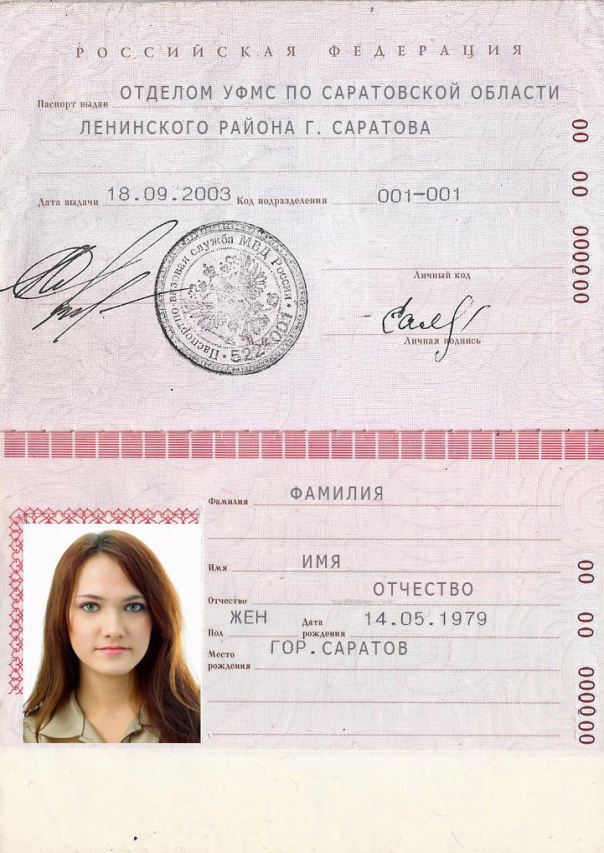 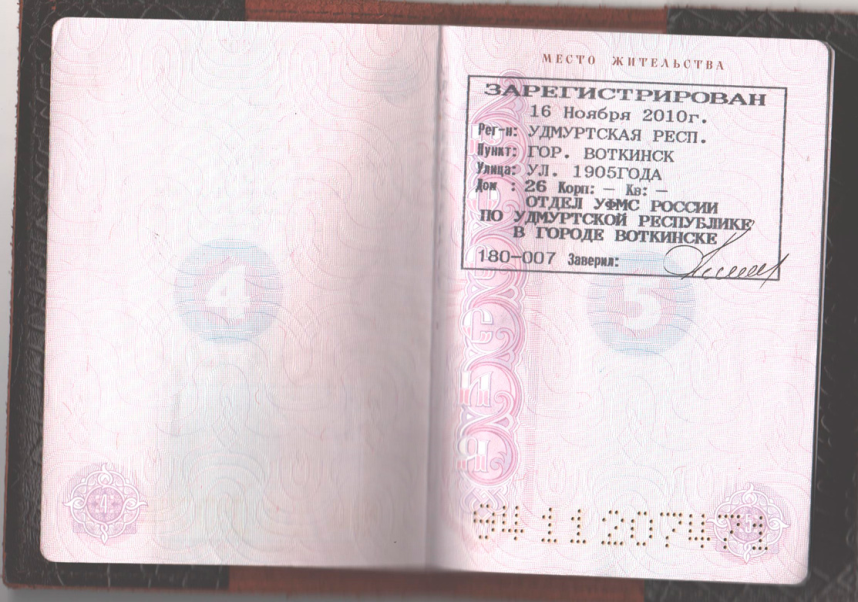 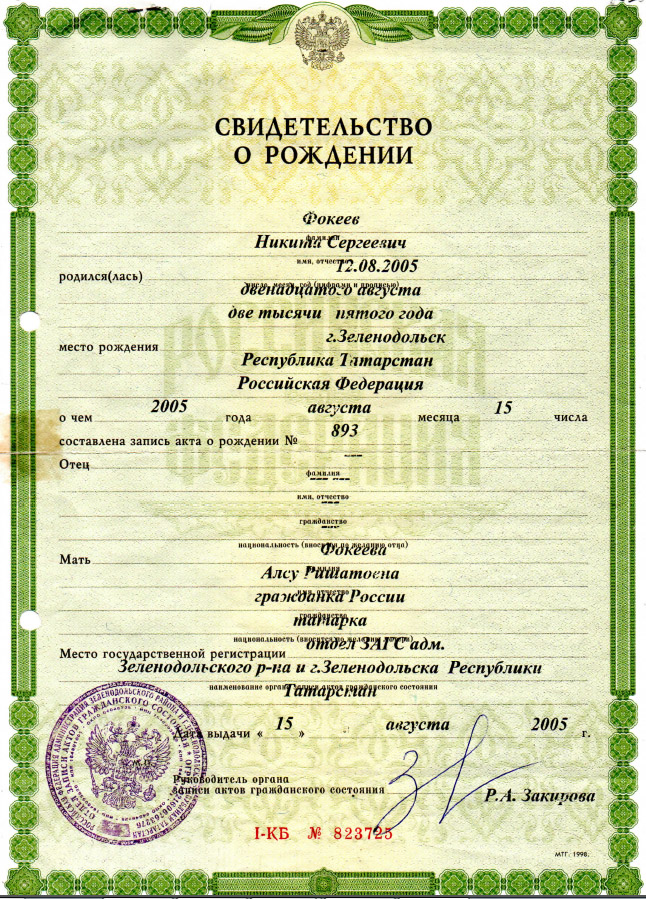                иванова елена1.jpg                                                 Иванова елена 2.jpg                                                            Иванов иван св-во.jpg№ Ф.И.О.Дата рожденияМесто рожденияМесто жительства (прописка)Место работы (учебы), должностьПаспортные данныеИванов Иван Иванович11.08.1973Пензенская обл. Колышлейский р-н д. Каменка Пензенская обл.Колышлейский р-нг.Заречныйул.Мира 16-47ФГУП ПО «Старт»,инженер-наладчик56 04 662779 Отделением УФМС России по Пензенской обл. в Кировском р-не г. Пензы 23.05.2011